                 Prospectus for B.Ed special Education H.I for 2020-2022  Spastic Society of Manipur  is a centre for education and rehabilitation of children with disabilities. The society started in 2004 at Ghari , Airport road and has now shifted its premises to Tapokpi Bazar , Canchipur. The Society is running early intervention services, special school , vocational training and skill development , awareness programmes , OPD services, home management programmes and sports and recreational activities for the persons with disabilities. The society has received the National Award for best institution in 2008  .The society has functioned as Extension centre of NIEPMD ,National Institute for Empowerment of Persons with Multiple Disabilities , SNAC National trust , Implementing agency of National programme for prevention and control of Deafness (NPPCD) and State resource centre for Hearing impairment and Locomotor disabilities for NPRPD.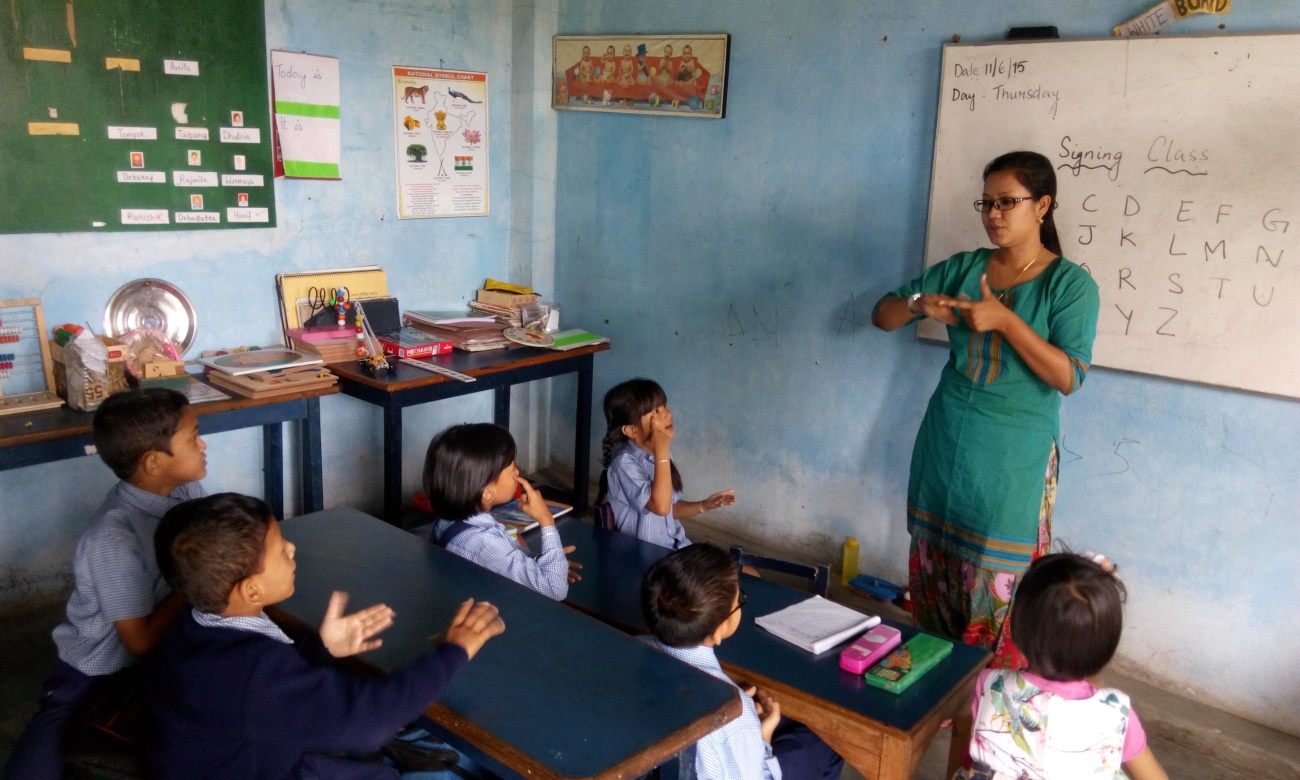 Rehabilitation Council of India has recognised our institute for the B.Ed Special Education Hearing Impairment programme and our institution is affiliated to Manipur University.OBJECTIVES of the course:The  B.Ed.Spl.Ed.  programme  aims  to  develop  Special  Education  teachers/Educators  for children with disabilities for various settings (including Inclusive, Special, Open School and Home Based Education). The B.Ed. (Special Education) programme will prepare human resources to enable them to acquire knowledge and develop competencies and skills to impart education and training effectively to children with disability as well as all other children and this  being  teachers  for  all  children.  After  completing   the  B.Ed.  (Special  Education) programme the student-teachers will:                                                    a.  Acquire   knowledge   &   skills   about   human   development,   contemporary   Indian  education, and pedagogy of various school subjects and assessment for learning.                         b. Acquire  knowledge  &  skills  about  nature  and  educational  needs  of  children with disabilities as well as of few select specific disabilities.                                                                        c.  Develop conceptual understanding of educational provisions and skills for working with children with various disabilities in Special and inclusive settings.                                d. Enhance knowledge and skills for professional development.Duration of the course: It is two years programme with two semesters in each year . The course comprises of 64-72 weeks of contact classes with 6-8 weeks of field activities .Each semester will comprise of 16-18 weeks with 2 weeks of field activities. Minimum Eligibility Conditions: The applicant should have a  Bachelor/Master’s Degree  from any recognised University with minimum 50% passing marks .Working Days and Attendance : The programme will be conducted for at least 200 working days each year exclusive of period of examination and admission. The minimum attendance of students have to be 80% for all course works , 90% for all practicum and 100% for school internship (5% attendance may be condoned by head of institution on genuine grounds)Total number of Seats: The total seats is 30 including all reserved categories.Medium of Instruction: EnglishCourse fees : The course fees is 30,000/- per semester including University examination fees The cost of the application form and prospectus shall be Rs. 500/- onlyProgramme Structure for 2 years:Semester Wise Structure :                                           SEMESTER – I                                            SEMESTER – II                                                                       SEMESTER – III                                                    SEMESTER – IV PASSING MINIMUM: Minimum 50% marks are essential in all courses for passing in the programme (Grace Marks as per University norms).Date of issue of the prospectus cum application form : 21st  August  2020Last date of submission of complete application form: 5th September 2020Application Form for Admission to B.Ed Special Education (Hearing Impairment) 2020-2022Name of Applicant: ……………………………………………………………..........Father’s Name:………………………………………………………………………Mother’s Name:………………………………………………………………………....Date of Birth : __ __ /__ __/__ __ __ __ Gender :    Male ____ /Female_____ /Others ______Marital Status :Married ______ /Unmarried _______Nationality :………………………………………………………………………Category : SC ____ /ST _____ /  OBC ______/ PH _____/GEN ______Languages Known:…………………………………………………………………Aadhar No: ………………………………………………………………………….Address in detail with pincode:……………………………………………………….……………………………………………………………………………………………………………………………………………………………………………………. Phone number: ………………………………………………………………………E-mail Address:……………………………………………………………………… Annual Family Income:…………………………………………………………….Whether related to a Person with disability : ……………………………………………………………………………………………………………………………….(if yes then mention type of disability)Detail of Examinations passed :    				DECLARATIONI, ……………………………………………………………………………..do hereby declare that all the information given above is true and correct to the best of my knowledge and belief. If admitted  , I promise to abide by the rules , norms  and discipline of the institution and RCI .Date:____/____/_______ 					___________________________Place:________________                                                    Applicant’s SignatureDocuments to be submitted Attested copy of statement of marks of all examination passedAttested copy of proof of date of birth and Aadhar card Attested copy of proof of SC/ST/OBC/Disability certificate as applicableTransfer certificate /University registration certificateThree passport size photographs.Code AreaCoursescreditsATHEORY: Core courses 520BTHEORY: Cross Disability & Inclusion EducationCourse (including optional courses)612CTHEORY :Disability Specialisation Courses (Hearing impairment)518DTHEORY :Enhancing Professional Capacities (EPC)/Professional Development Courses 306EPractical related to disability212FField Engagement /school internship312 Total 2480CourseCourse title   CreditsWeightage / MarksA1Human Growth &  Development4100A2Contemporary India and Education4100B7Introduction to Sensory Disabilities (VI, HI, Deaf-blind)250B8Introduction to Neuro Developmental Disabilities (LD, ID/ MR, ASD)250B9Introduction to Locomotor & Multiple Disabilities (Deaf- Blind, CP, MD)250C12Assessment and Identification of Needs4100E1Practical: Cross Disability and Inclusion250TOTAL20500CourseCourse titleCreditsWeightage / MarksA3Learning, Teaching and Assessment4100A4Pedagogy of School Subjects (ANY ONE from Part I to Part V)4100A5Pedagogy of School Subjects (ANY ONE from Part I to Part V)4100B6Inclusive Education250C13Curriculum Designing, Adaptation and Evaluation4100E2Practical: Disability specialization250TOTAL20500CourseCourse titleCreditsWeightage/MarksC14Educational Intervention and Teaching  Strategies4100C15Technology and Disability4100C16Psycho Social and Family Issues250E2Practical: Disability Specialization4100F1Main disability special school (Related to Area C)4100D17Reading and Reflecting on Texts (EPC)250D18Drama and Art in Education (EPC)250TOTAL     22550CourseCourse titleCreditsWeightage/MarksB10Skill based Optional Course (Cross disability and inclusion) ANY ONE250B11Skill based Optional Course (specialization disability) ANY ONE250D19Basic Research & Basic Statistic    (EPC)250E1Practical: Cross Disability and      Inclusion4100F2Other disability special school4100F3Inclusive school4100TOTAL18450SlNo.Name of theExam passedName of the Board/universityName of the      Institute Year of PassingTotal MarksMarks obtainedPercentageobtained1SSC/Xth Std or its equivalent2HSC/XII th Std or its equivalent3Graduation 4Post Graduation5Others